		REPORT OF AMENDED PROGRAM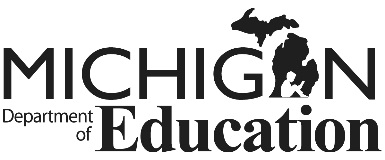 Please complete the following form to report program amendments and email to educatorprograms@michigan.gov. Institution Name: Endorsement Area and Code: Date of Report: Date of Most Recent Review and Approval: Program Level:Program Offering:Number of Credits Offered for Each Program OptionAmended Program Start Date: Amendments:Please attach relevant candidate advising sheets and/or catalog pages documenting the amendment.Dean/Director Signature: For Office of Professional Preparation Services Use:Amendment reviewed by:  Date: OPPS Remarks: Signature: ____________________________Approved ProgramAmended Program Elementary  Secondary  K-12 Elementary  Secondary  K-12Approved ProgramAmended Program Major  Group Major Minor  Group Minor  Additional Endorsement Major  Group Major Minor  Group Minor  Additional EndorsementApproved ProgramAmended Program Course(s) Added Course(s) Removed Course(s) ReplacedDetailed description and rationale of program changes, including the relationship between course changes and endorsement standards:Detailed description and rationale of program changes, including the relationship between course changes and endorsement standards:Detailed description and rationale of program changes, including the relationship between course changes and endorsement standards: